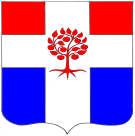 Администрациямуниципального образования  Плодовское  сельское  поселениемуниципального образования  Приозерский  муниципальный районЛенинградской  областиП О С Т А Н О В Л Е Н И Е                  от    01 июня  2020  года                      №  96В целях приведения нормативных правовых актов администрации муниципального образования Плодовское сельское поселение в соответствии с требованиями законодательства, в связи с принятием Советом депутатов муниципального образования Плодовское сельское поселение решения № 42 от 01.06.2020г.  «Об утверждении Положения о порядке ведения реестра муниципальных служащих муниципального образования Плодовское сельское поселение», администрация муниципального образования Плодовское сельское поселение ПОСТАНОВЛЯЕТ:Отменить Постановление администрации муниципального образования Плодовское сельское поселение № 39 от 12.03.2015г. «Об утверждении Порядка ведения Реестра муниципальных служащих администрации муниципального образования Плодовское сельское поселение».Опубликовать настоящее постановление в СМИ и разместить на официальном сайте http://plodovskoe.ru/.Контроль за исполнением постановления оставляю за собой.Глава администрации                                                                                              С. А. СоколовИсполн.: Титкова Т.Ю., тел. 8 (81379) 96-142Разослано: дело-3Об отмене постановления администрации МО Плодовское сельское поселение № 39 от 12.03.2015г. «Об утверждении Порядка ведения Реестра муниципальных служащих администрации муниципального образования Плодовское сельское поселение»